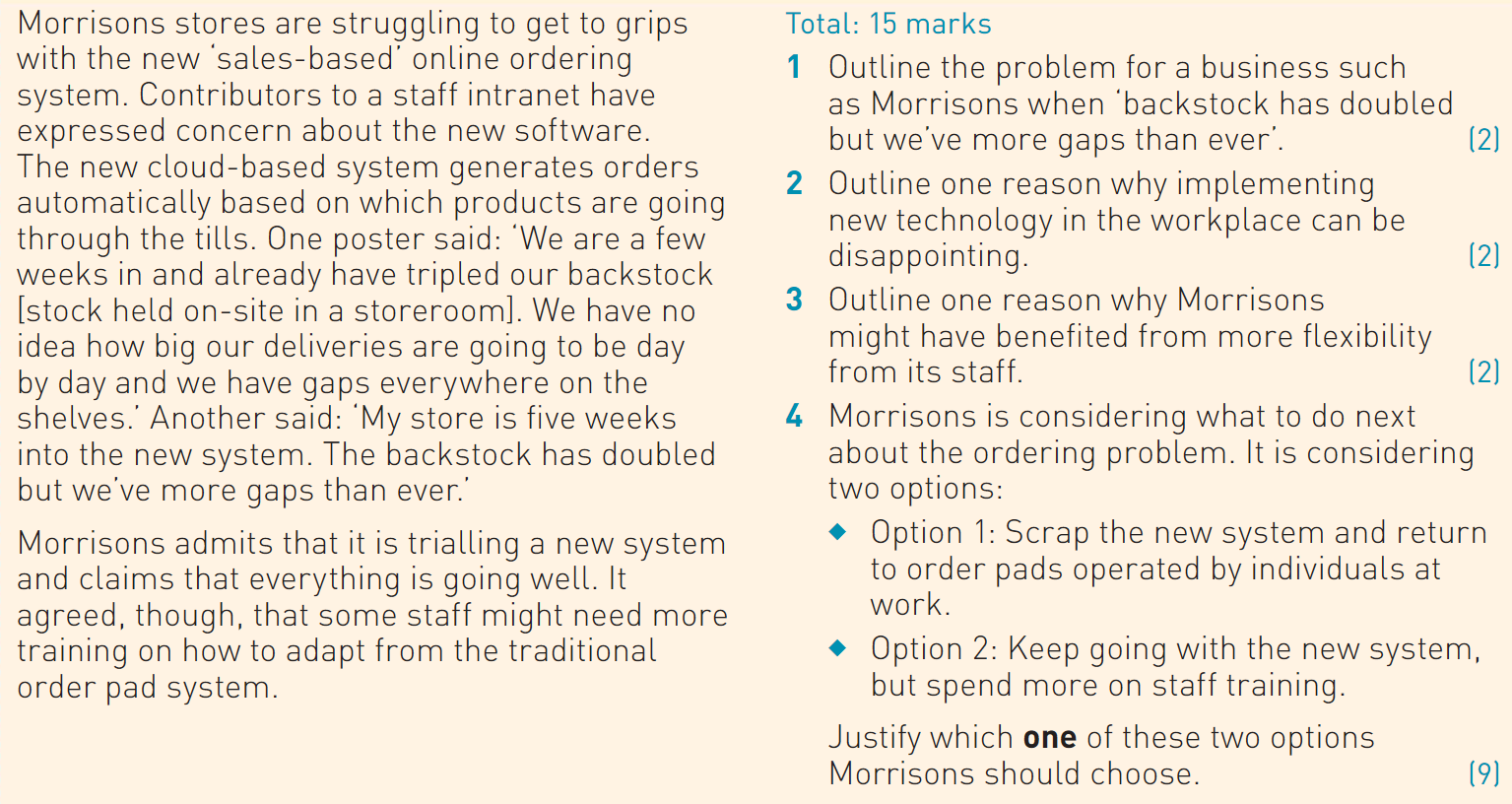 …………………………………………………………………………………………………………………………………………………………………………………………...………………………………………………………………………………………………………………………………………..………………………………………………..…………………………………………………………………………………………………………………………………………………………………………………………...………………………………………………………………………………………………………………………………………..………………………………………………..…………………………………………………………………………………………………………………………………………………………………………………………...………………………………………………………………………………………………………………………………………..………………………………………………..…………………………………………………………………………………………………………………………………………………………………………………………...………………………………………………………………………………………………………………………………………..………………………………………………..…………………………………………………………………………………………………………………………………………………………………………………………...………………………………………………………………………………………………………………………………………..………………………………………………..…………………………………………………………………………………………………………………………………………………………………………………………...………………………………………………………………………………………………………………………………………..………………………………………………..…………………………………………………………………………………………………………………………………………………………………………………………...………………………………………………………………………………………………………………………………………..………………………………………………..…………………………………………………………………………………………………………………………………………………………………………………………...………………………………………………………………………………………………………………………………………..………………………………………………..…………………………………………………………………………………………………………………………………………………………………………………………...………………………………………………………………………………………………………………………………………..………………………………………………..…………………………………………………………………………………………………………………………………………………………………………………………...………………………………………………………………………………………………………………………………………..………………………………………………..…………………………………………………………………………………………………………………………………………………………………………………………...………………………………………………………………………………………………………………………………………..………………………………………………..…………………………………………………………………………………………………………………………………………………………………………………………...………………………………………………………………………………………………………………………………………..………………………………………………..…………………………………………………………………………………………………………………………………………………………………………………………...………………………………………………………………………………………………………………………………………..………………………………………………..…………………………………………………………………………………………………………………………………………………………………………………………...………………………………………………………………………………………………………………………………………..………………………………………………..…………………………………………………………………………………………………………………………………………………………………………………………...………………………………………………………………………………………………………………………………………..………………………………………………..…………………………………………………………………………………………………………………………………………………………………………………………...………………………………………………………………………………………………………………………………………..………………………………………………..…………………………………………………………………………………………………………………………………………………………………………………………...………………………………………………………………………………………………………………………………………..………………………………………………..…………………………………………………………………………………………………………………………………………………………………………………………...………………………………………………………………………………………………………………………………………..………………………………………………..…………………………………………………………………………………………………………………………………………………………………………………………...………………………………………………………………………………………………………………………………………..………………………………………………..…………………………………………………………………………………………………………………………………………………………………………………………...………………………………………………………………………………………………………………………………………..………………………………………………..…………………………………………………………………………………………………………………………………………………………………………………………...………………………………………………………………………………………………………………………………………..………………………………………………..…………………………………………………………………………………………………………………………………………………………………………………………...………………………………………………………………………………………………………………………………………..………………………………………………..…………………………………………………………………………………………………………………………………………………………………………………………...………………………………………………………………………………………………………………………………………..………………………………………………..…………………………………………………………………………………………………………………………………………………………………………………………...………………………………………………………………………………………………………………………………………..………………………………………………..…………………………………………………………………………………………………………………………………………………………………………………………...………………………………………………………………………………………………………………………………………..………………………………………………..…………………………………………………………………………………………………………………………………………………………………………………………...………………………………………………………………………………………………………………………………………..………………………………………………..…………………………………………………………………………………………………………………………………………………………………………………………...………………………………………………………………………………………………………………………………………..………………………………………………..